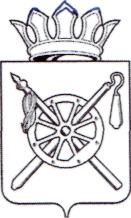 Российская Федерация Ростовская областьОКТЯБРЬСКИЙ РАЙОНМуниципальное образование «Мокрологское сельское поселение»Администрация Мокрологского сельского поселенияПОСТАНОВЛЕНИЕ07.10.2020	                                        № 24                                      п. НовозарянскийО вынесении на публичные слушания проект внесения изменений в Правила землепользования и застройки Мокрологского сельского поселения Октябрьского района Ростовской областиВ соответствии с Федеральным законом от 06.10.2003 №131-ФЗ «Об общих принципах организации местного самоуправления в Российской Федерации», руководствуясь статьями 5.1, 9, 23, 24, 25, 28 Градостроительного кодекса Российской Федерации, Правил землепользования и застройки Мокрологского сельского поселения, утвержденных решением Собрания депутатов Мокрологского сельского поселения от 14.02.2017 № 30 «Об утверждении Правил землепользования и застройки  муниципального образования «Мокрологского сельского поселение», руководствуясь Уставом муниципального образования «Мокрологское сельское поселение»,ПОСТАНОВЛЯЮ:1. Вынести на публичные слушания проект внесения изменений в Правила землепользования и застройки Мокрологского сельского поселения.2. Провести публичные слушания с участием граждан, проживающих на территории Мокрологского сельского поселения, Октябрьского района, Ростовской области, правообладателей земельных участков и объектов капитального строительства, расположенных в границах Мокрологского сельского поселения, и лиц, законные интересы которых могут быть нарушены в связи с реализацией указанного проекта внесения изменений в Правила землепользования и застройки Мокрологского сельского поселения.3. Граждане, проживающие на территории Мокрологского сельского поселения, Октябрьского района, Ростовской области, правообладатели земельных участков и объектов капитального строительства, расположенных в границах Мокрологского сельского поселения, и лица, законные интересы которых могут быть нарушены в связи с реализацией указанного проекта внесения изменений в Правила землепользования и застройки Мокрологского сельского поселения, вправе участвовать в публичных слушаниях посредством:-      подачи организатору публичных слушаний замечаний и предложений в письменной форме в срок до дня проведения публичных слушаний;-      подачи организатору публичных слушаний замечаний и предложений в устной и (или) письменной форме в день проведения публичных слушаний;-      непосредственного участия в публичных слушаниях.4. Замечания и предложения в письменной форме граждане вправе представить организатору публичных слушаний в срок со дня опубликования настоящего постановления до 15 октября 2020 года по рабочим дням с 8.00 до 17.00 по адресу: Ростовская область, Октябрьский район, п. Новозарянский, ул. Ленина, 35.Замечания и предложения в письменной и (или) устной форме граждане вправе представить в день проведения публичных слушаний до окончания публичных слушаний по месту их проведения.Все замечания и предложения, представленные в установленный срок, подлежат внесению в протокол публичных слушаний.Замечания и предложения, обобщаются организатором публичных слушаний и доводятся до сведения участников публичных слушаний в день их проведения.При проведении публичных слушаний все участники публичных слушаний вправе высказать свое мнение о проекте  изменений и о замечаниях и предложениях по указанному проекту, задать вопросы разработчику проекта и экспертам.5. Провести публичные слушания  10 ноября 2020 года в 15.00 часов, в здании СДК п. Новозарянский по адресу: Ростовская область, Октябрьский район, п. Новозарянский, ул. Ленина, 33.6. Настоящее постановление подлежит официальному опубликованию и размещению на официальном сайте администрации Мокрологского сельского поселения  http://www.mokrologskoe.ru/ в сети Интернет.7. Настоящее постановление вступает в силу со дня опубликования его полного текста в газете «Сельский вестник».Председатель собрания депутатовГлава Мокрологского сельского поселения                                     Е.И. КаргинаПриложение 1к ПостановлениюАдминистрации  Мокрологскогосельского поселения№24     07.10.2020  г.Порядокпроведения публичных слушаний по проекту внесения изменений в Правила землепользования и застройки Мокрологского сельского поселения Октябрьского района Ростовской области1. Граждане, проживающие на территории Мокрологского сельского поселения вправе принять участие в обсуждении проекта внесения изменений в Правила землепользования и застройки Мокрологского сельского поселения Октябрьского района Ростовской области (далее – проект решения)  2. Публичные слушания с участием жителей Мокрологского сельского поселения по проекту решения состоятся 10.11.2020  года в 15 часов 00 минут в  актовом зале МУК «Новозарянский сельский Дом культуры» по адресу: Ростовская область, Октябрьский район, п. Новозарянский, ул. Ленина, д. 33.3. Предложения по проекту решения принимаются по адресу: 346486, Ростовская область, Октябрьский район, п. Новозарянский ул. Ленина д.35 со дня официального опубликования указанного проекта, в письменном виде, только в отношении положений, содержащихся в проекте решения (тел. для справок 8(86360) 3-78-48), и оформляются в виде таблицы:4. Предложения должны соответствовать Конституции Российской Федерации, федеральному и областному законодательству, Устава муниципального образования «Мокрологское  сельское поселение».5. Предложения, внесенные с нарушением установленных требований, рассмотрению не подлежат.6.  Поступившие от населения замечания и предложения по проекту решения рассматриваются на заседании соответствующей постоянной комиссии  Мокрологского сельского поселения и (или) публичных слушаниях. На их основе депутатами Собрания депутатов Мокрологского сельского поселения могут быть внесены поправки к проекту решения.7. Публичные слушания по проекту решения проводятся в порядке, установленном Уставом муниципального образования «Мокрологское  сельское поселение» и настоящим порядком.8. На публичных слушаниях председательствует председатель                 комиссии Глава Администрации Мокрологского сельского поселения (Заместитель Главы Администрации  Мокрологского сельского поселения, в случае отсутствия председателя комиссии - главы Мокрологского сельского поселения).9. Для ведения протокола публичных слушаний председательствующий определяет секретаря публичных слушаний.10. О результатах публичных слушаний составляется заключение, подписываемое председательствующим на публичных слушаниях. Заключение о результатах публичных слушаний подлежит официальному опубликованию не позднее чем через 30 календарных дней со дня окончания публичных слушаний.11. Поступившие от населения замечания и предложения по проекту решения носят рекомендательный характер. N 
п/пФормулировка
вопроса   Текст   
предложенияФ.И.О., адрес места  жительства гражданина, внесшего предложение Личная 
подпись